Uchwała Nr XXIII/153/2017Rady Powiatu Mławskiegoz dnia 27 stycznia 2017 rokuzmieniająca uchwałę w sprawie przyjęcia Planu Inwestycyjnego dla subregionu ciechanowskiego objętego OSI problemowymi w ramach Regionalnych Inwestycji Terytorialnych.Na podstawie art. 12 pkt. 4 ustawy z dnia 5 czerwca 1998 r. o samorządzie powiatowym    (Dz. U. z 2016 r., poz. 814 z późn. zm.) - Rada Powiatu Mławskiego uchwala co następuje:§ 1W uchwale Nr XVIII/112/2016 Rady Powiatu Mławskiego z dnia 27 czerwca 2016 roku w sprawie przyjęcia Planu Inwestycyjnego dla subregionu ciechanowskiego objętego OSI problemowymi w ramach Regionalnych Inwestycji Terytorialnych, wprowadza się zmianę w zakresie dotyczącym planowanego do realizacji projektu Powiatu Mławskiego w  załączniku do uchwały, który  otrzymuje brzmienie określone w załączniku do niniejszej uchwały.§ 2Wykonanie uchwały powierza się Zarządowi Powiatu Mławskiego.§ 3Uchwała wchodzi w życie z dniem podjęcia.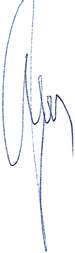 								Przewodniczący Rady Powiatu									Henryk AntczakUzasadnieniePodjęcie powyższej Uchwały spowodowane jest tym, iż w Planie Inwestycyjnym dla subregionu Ciechanowskiego objętego OSI problemowymi w ramach Regionalnych Inwestycji Terytorialnych (RIT), konieczne jest wprowadzenie zmian dotyczących projektu Powiatu Mławskiego pn. „Centrum Edukacyjne Energii Odnawialnej w Budownictwie                     w Mławie”. Zmiany polegają na zmianie nazwy projektu, niewielkiej zmianie zakresu robót oraz zmianie kosztu  realizacji inwestycji poprzez jej zwiększenie z kwoty 2 500 000,00 zł do kwoty 5 041 487,49 zł. Na etapie zgłaszania projektu do Planu RIT Powiat Mławski przedstawił tylko szacunkowe koszty i niepełny zakres robót, gdyż nie posiadał kompletnej dokumentacji  projektowo – kosztorysowej. Dlatego też głownie zmiany spowodowane są zakończeniem prac w miesiącu grudniu nad opracowaniem dokumentacji technicznej                        z częścią kosztorysową. Ponadto Powiat Mławski na powyższy projekt planuje złożyć wniosek o dofinansowanie inwestycji ze środków europejskich. W ramach regulaminu konkursu wymagane jest aby zapisy we wniosku były spójne z Planem Inwestycyjnym dla subregionu Ciechanowskiego. 